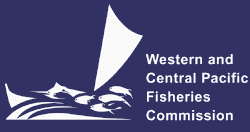 SCIENTIFIC COMMITTEEEIGHTEENTH REGULAR SESSIONElectronic Meeting10 – 18 August 2022LIST OF DOCUMENTSWCPFC-SC18-2022/07 (Rev.0)MEETING INFORMATIONGENERAL PAPERS SCIENCE-RELATED DOCUMENTS PRESENTED AT WCPFC18DATA AND STATISTICS THEME STOCK ASSESSMENT THEMEMANAGEMENT ISSUES THEMEECOSYSTEM AND BYCATCH MITIGATION THEMERESEARCH PROJECTSANNUAL REPORT – PART 1NGO and OthersPRESENTATIONSWCPFC-SC18-2022-01Meeting notice and informationWCPFC-SC18-2022-02Provisional agendaWCPFC-SC18-2022-03Provisional annotated agenda/ Provisional theme agendaWCPFC-SC18-2022-04Provisional online discussion forum topicsWCPFC-SC18-2022-05(Placeholder)WCPFC-SC18-2022-06Indicative schedule WCPFC-SC18-2022-07List of Documents WCPFC-SC18-2022-08Provisional agenda for Heads of Delegation meeting WCPFC-SC18-2022-09Provisional agenda for the Pacific Tuna Tagging Programme Steering Committee MeetingWCPFC-SC18-2022-10Provisional agenda for the WCPFC Tuna Tissue Bank Steering Committee MeetingGENERAL PAPERS – Working PapersGENERAL PAPERS – Working PapersSC18-GN-WP-01GN-WP-04Secretariat. Intersessional activities of the Scientific CommitteeGENERAL PAPERS – Information PapersGENERAL PAPERS – Information PapersSC18-GN-IP-01P. Williams and T. Ruaia. Overview of tuna fisheries in the Western and Central Pacific Ocean, including economic conditions – 2021ODF01SC18-GN-IP-02IATTC. The Tuna Fishery in the Eastern Pacific Ocean in 2021ODF02SC18-GN-IP-03ISC. Report of the 22nd Meeting of the International Scientific Committee for Tuna and Tuna-like Species in the North Pacific Ocean SC18-GN-IP-04Secretariat. Cooperation with other organizationsSC18-GN-IP-05WCPFC Secretariat and SPC-OFP. Issues arising from the CommissionSC18-GN-IP-06WCPFC Secretariat and SPC-OFP. Intersessional activities of the Scientific CommitteeSC18-GN-IP-07Secretariat. Terms of Reference for 2022 project proposals SC18-GN-IP-07aSecretariat. Proposed budget and priorities for 2023-2025 project proposalsSC18-GN-IP-08K. Satoh, Y. Tsuda, K. Okamoto, J. Matsubayashi and H. Minami. Proposed procedures in accordance with "Access to genetic resources and Benefit-Sharing" (ABS) concept for publishing scientific paper in the Western and Central Pacific Fisheries CommissionODF26SC18-GN-IP-09Secretariat. COVID-19 related Intersessional DecisionsWCPFC18-2021-10SPC-OFP. Further updates to WCPO skipjack tuna projected stock status to inform consideration of an updated target reference point (Update of SC17-MI-WP-02)WCPFC18-2021-11SPC-OFP. Updated WCPO bigeye and yellowfin TRP evaluations (Update of SC17 MI-WP-01)WCPFC18-2021-15SPC-OFP. Results of analyses requested by TTMW2 and TTMW1WCPFC18-2021-17SPC-OFP. Recalibration of the target reference point for South Pacific albacoreWCPFC18-2021-20SPC-OFP. Southwest Pacific swordfish projectionsWCPFC18-2021-24Indonesia and SPC-OFP. Options for a baseline of the “large-fish” Handline fishery fishing in Indonesia’s EEZ (IEEZ) with vessels >30GT for the WCPFC Tropical Tuna MeasureWCPFC18-2021-IP02_rev1SPC-OFP. The western and central Pacific tuna fishery: 2020 overview and status of stocksST THEME – Working PapersST THEME – Working PapersSC18-ST-WP-01SPC-OFP. Scientific data available to the Western and Central Pacific Fisheries CommissionSC18-ST-WP-02Indonesia and SPC-OFP. An update on the options for a baseline of the “large-fish” Handline fishery fishing in Indonesia’s EEZ (IEEZ) with vessels >30GT for the WCPFC Tropical Tuna MeasureST THEME – Information PapersST THEME – Information PapersSC18-ST-IP-01SPC-OFP. Estimates of annual catches in the WCPFC statistical areaSC18-ST-IP-02A. Panizza, P. Williams, C. Falasi, E. Loganimoce and E. Schneiter. Status of observer data managementSC18-ST-IP-03T. Peatman, P. Williams and S. Nicol. Project 60: Progress towards achieving SC17 recommendationsODF03SC18-ST-IP-04J. Macdonald, P. Williams, C. Sanchez, E. Schneiter, S. Prasad, M. Ghergariu, M. Hosken, A. Panizza, T. Park, and S. Nicol. Project 90 update: Better data on fish weights and lengths for scientific analysesODF04SC18-ST-IP-05Tim Park. Training observers for elasmobranch biological sampling (Project 109)ODF05SC18-ST-IP-06SPC-OFP. Designing EM reviewing rates for WCPFC fisheriesODF06SC18-ST-IP-07I. Tanangonan, M. Demo-os, J. Jara, R. Ramiscal and A. Dickson. Group Seine Operations of Philippine Flagged Vessels in High Seas Pocket Number 1 (HSP1)SC18-ST-IP-08Z. Geng, C. Zhou, X. Dai, F. Wu, and J. Zhu. Overview of research cruises by Chinese fishery research vessel "Song Hang" in the WCPFC areaSC18-ST-IP-09PNA and Tokelau. FAD Minimum Data Fields to be Recorded by WCPFC Purse Seine Vessel OperatorsODF7SC18-ST-IP-10SPC-OFP. Tables of coverage levels for operational data fields submitted to the WCPFCSC18-ST-IP-11SPC-OFP. Draft PROPOSAL for a Project to improve the coverage of cannery receipt data for WCPFC scientific workSA THEME – Working PapersSA THEME – Working PapersSC18-SA-WP-01C. Castillo Jordán , T. Teears, J. Hampton, N. Davies , J. Scutt Phillips, S. McKechnie, T. Peatman , J.MacDonald, J. Day, A. Magnusson, R. Scott, F. Scott, G. Pilling, and P. Hamer. Stock assessment of skipjack tuna in the western and central Pacific Ocean: 2022SC18-SA-WP-02K. Large, P. Neubauer and S. Brouwer. Stock assessment of Southwest Pacific Shortfin Mako sharkSC18-SA-WP-03P. Neubauer, F. Carvalho, N. Ducharme-Barth, K. Large, S. Brouwer, J. Day and P. Hamer. Report on WCPFC project 107b: Improved stock assessment and structural uncertainty grid for Southwest Pacific blue sharkSC18-SA-WP-04J.S. Phillips, J. Lehodey, J. Hampton, P. Hamer, I. Senina1 and S. Nicol. Quantifying Rates of Mixing in Tagged, WCPO Skipjack TunaSC18-SA-WP-05ISC. Stock assessment of Pacific bluefin tuna in the Pacific Ocean in 2022SC18-SA-WP-06ISC. Stock assessment and future projections of blue sharks in the North Pacific Ocean through 2020SC18-SA-WP-07ISC. Modeling improvements for the Western and Central north Pacific Ocean striped marlin (kajikia audax) to be implemented in the benchmark stock assessment in 2023SA THEME – Information PapersSA THEME – Information PapersSC18-SA-IP-01S. Hare, G. Pilling, and P. Williams. A compendium of fisheries indicators for target tuna stocks in the WCPFC Convention AreaODF08SC18-SA-IP-02P. Hamer. Report from the SPC Pre-assessment Workshop – March 2022SC18-SA-IP-03N. Davies, D. Fournier, F. Bouyé, and J. Hampton. Developments in the Multifan-CL software 2021-22SC18-SA-IP-04SPC-OFP. Updated draft research plan for ‘key’ tuna species in the WCPO, 2022-2025ODF09SC18-SA-IP-05T. Teears, Y. Aoki, N. Matsubura, Y. Tsuda, C. Castillo Jordan, J. Hampton, E. Schneiter, J. Scutt Phillips, T. Peatman, K. Bigelow, and P. Hamer. Background analyses and data inputs for the 2022 skipjack stock assessment in the Western and Central Pacific OceanSC18-SA-IP-06J. Macdonald, J. Day, A. Magnusson, M. Maunder, Y. Aoki, N. Matsubara, Y. Tsuda, S. McKechnie, T. Teears, B. Leroy, C. Castillo-Jordán, J. Hampton, and P. Hamer. Review and new analyses of skipjack growth in the Western and Central Pacific OceanODF10SC18-SA-IP-07S. Brouwer, K. Large and P. Neubauer. Characterisation of the fisheries catching South Pacific shortfin mako sharks (Isurus oxyrinchus) in the Western and Central Pacific OceanSC18-SA-IP-08A. Magnusson, J. Day, C. Castillo-Jordan, S. McKechnie, N. Davies, T. Teears, J. Hampton, and P. Hamer. Yellowfin tuna assessment peer review status updateSC18-SA-IP-09SPC-OFP. DRAFT Terms of reference for an independent peer review of uncertainty characterisation including ensemble model approaches in WCPFC stock assessmentsODF11SC18-SA-IP-10SPC-OFP.  Progress towards a Close-Kin-Mark-Recapture application to South Pacific Albacore ODF12SC18-SA-IP-11J. Natasha, B. L. Stockwell, A. D. Marie, J. Hampton, N. Smith, S. Nicol and C. Rico. No Population Structure of Bigeye Tunas (Thunnus obesus) in the Western and Central Pacific Ocean Indicated by Single Nucleotide PolymorphismsODF13SC18-SA-IP-12J. Muir, R. Barker, M. Hutchinson, B. Leroy, S. Nicol and J. Scutt Phillips. Estimating post-release mortality of longline caught tropical tunas in the Pacific OceanODF14SC18-SA-IP-13K. Large, P. Neubauer, S. Brouwer, M. Kai. Inputs to the Stock assessment of Southwest Pacific Shortfin mako sharkSC18-SA-IP-14A. Andrews, K. Okamoto, K. Satoh, F. Roupsard, C. Welte, and J. Farley. Progress report on bomb radiocarbon age validation for yellowfin and bigeye tunas in the WCPO (Project 105) - 2022ODF15SC18-SA-IP-14a. report on bomb radiocarbon age validation for yellowfin and bigeye tunas in the WCPO (Project 105) - 2022SC18-SA-IP-15PlaceholderSC18-SA-IP-16N. Matsubara, Y. Aoki, and Y. Tsuda. Historical developments of fishing devices in Japanese pole-and-line fisherySC18-SA-IP-17Y. Aoki, N. Matsubara, and Y. Tsuda. Procedure of the tag data preparation for the Japanese tagging programSC18-SA-IP-18K. Okamoto, T. Hasegawa, K. Kumon, T. Eba, T. Matsumoto, H. Yokoi, and K. Satoh. Preliminary analysis for the relationship between otolith weight and fork length of bigeye and yellowfin tunasSC18-SA-IP-19Peatman, T. Analysis of tag seeding data and reporting rates for purse seine fleetsSC18-SA-IP-20T. Peatman, J. Scutt Phillips, J. Potts and S. Nicol. Analysis of tagging data for the 2022 skipjack tuna assessment: corrections for tagging conditionsMI THEME – Working PapersMI THEME – Working PapersSC18-MI-WP-01R. Scott, F. Scott, N. Yao, P. Hamer, and G. Pilling. Operating models for skipjack tuna in the WCPOSC18-MI-WP-02R. Scott, F. Scott, N. Yao, P. Hamer, and G. Pilling. Evaluations of candidate management procedures for skipjack tuna in the WCPOSC18-MI-WP-03R. Scott, N. Yao, F. Scott, T. Teears, T. Peatman, J. Hampton, P. Hamer, and G. Pilling. WCPO skipjack management procedure: dry runSC18-MI-WP-04Pilling, G. Further analyses to inform discussions on South Pacific albacore objectives and the TRPSC18-MI-WP-05R. Scott, N. Yao, F. Scott P. Hamer, and G. Pilling. Progress update and technical challenges for the South Pacific albacore MSE frameworkSC18-MI-WP-06F. Scott, R. Scott, N. Yao, G. M. Pilling and P. Hamer. Mixed fishery harvest strategy updateSC18-MI-WP-07F. Scott, R. Scott, N. Yao, G. M. Pilling and P. Hamer. Mixed-fishery harvest strategy performance indicatorsSC18-MI-WP-08Australia. A revised draft conservation and management measure for South Pacific Swordfish in the WCPFC AreaSC18-MI-WP-09G. Pilling, R. Scott, P. Hamer, J. Hampton. Further updates to WCPO skipjack tuna projected stock status to inform consideration of an updated target reference pointMI THEME – Information PapersMI THEME – Information PapersSC18-MI-IP-01S. McKechnie, P. Williams, G. Pilling, and the WCPFC Secretariat. Trends in the South Pacific albacore longline and troll fisheriesSC18-MI-IP-02P. Hamer, T. Teears, and the PNAO. Examining Indicators of Effort Creep in the WCPO Purse Seine FisheryODF16SC18-MI-IP-03G. Pilling, R. Scott, P. Hamer, J. Hampton, F. Scott, and N. Yao. Key decisions for the WCPFC Commission and Scientific Committee under the harvest strategy approach for WCPO tuna stocks and fisheries UPDATE to SC14-MI-WP-05ODF17SC18-MI-IP-04S. Hare, R. Scott, P. Hamer and G. Pilling. Updated WCPO bigeye and yellowfin TRP evaluationsSC18-MI-IP-05F. Scott, R. Scott, N. Yao, G. M. Pilling and P. Hamer. Including South Pacific albacore in the WCPFC mixed-fishery harvest strategy frameworkSC18-MI-IP-06P. Hamer, G. Pilling, P. Williams. Updates to table 9 of the evaluation of CMM 2021-01SC18-MI-IP-07S. Hare, R. Scott, P. Hamer and G. Pilling. Southwest Pacific swordfish stock projectionsSC18-MI-IP-08WCPFC Secretariat and SPC-OFP. Catch and effort data summaries to support discussions on TROPICAL TUNA CMMsSC18-MI-IP-09G. Pilling, R. Scott, P. Hamer, and J. Hampton. Summary of results focused on skipjack, yellowfin and bigeye, as presented to WCPFC18 in support of the development of the new WCPFC Tropical Tuna MeasureSC18-MI-IP-10F. Scott, R. Scott, N. Yao, G. M. Pilling and P. Hamer. Update on capacity building and stakeholder engagement activities for WCPFC harvest strategiesSC18-MI-IP-11SPC-OFP. Catch and effort data summaries to support discussions on the new SWORDFISH CMMSC18-MI-IP-12R. Scott, F. Scott, N. Yao, P. Hamer, and G. Pilling. Consideration of the robustness set of operating models for skipjack tuna in the WCPOODF29SC18-MI-IP-13SPC-OFP. Functions of the monitoring strategy for WCPO skipjack tunaSC18-MI-IP-14SPC-OFP. Data collection programme to support a management procedure for WCPO skipjack tunaEB THEME – Working PapersEB THEME – Working PapersSC18-EB-WP-01SPC-OFP. Ecosystem and Climate IndicatorsSC18-EB-WP-02K. Bigelow, J. Rice and F. Carvalho. Future Stock Projections of Oceanic Whitetip Sharks in the Western and Central Pacific Ocean (Update on Project 101)SC18-EB-WP-03ACAP. Conservation Status of Albatrosses and Petrels and Advice on Reducing their Bycatch in WCPFC FisheriesSC18-EB-WP-04Daisuke Ochi. Consideration for tori-line and tori-pole design suitable for small-scale tuna longline vessels in the North Pacific based on experimental resultsEB THEME – Information PapersEB THEME – Information PapersSC18-EB-IP-01L. Escalle, G. Moreno, S. Hare and P. Hamer. Report of Project 110: Non-entangling and biodegradable FAD trial in the Western and Central Pacific OceanODF18SC18-EB-IP-02Escalle L., Scutt Phillips J., Moreno G, Lopez J., Lynch J., Murua H., Aires-da-Silva A., Royer S.J., Hampton J., Swimmer Y., Wallace, B., Restrepo V. Modelling drifting Fish Aggregating Devices (dFADs) trajectories arriving at essential habitats for sea turtles in the Pacific OceanSC18-EB-IP-03Escalle L., Mourot J., Bigler B., Jaugeon B., Kutan M., Lynch J.M., Nicholas T.R., Pollock K., Prioul F., Royer S.J., Thellier T., Wichman J., Jon Lopez, the PNA Office, Hare S., and Hamer P.. Preliminarily analyses of the regional database of stranded drifting FADs in the Pacific OceanODF19SC18-EB-IP-04SPC-OFP and Secretariat. Progress against the 2021-2025 Shark Research Plan SC18-EB-IP-05A. Trujillo-Gonzalez, T. Li, J. Potts, S. Nicol, V. Allain, S. C. Godwin, E. Vourey, A. Portal, B. Kumasi, T. Usu, A. Rodrigo and D. Gleeson. Can Stomach Content and Microbiomes of Tuna Provide Near Real-Time Detection of Ecosystem Composition in the Pacific Ocean?ODF20SC18-EB-IP-06WCPFC FAD Management Options IWG. Guidelines for Non-entangling and Biodegradable FAD Materials (FADMO-IWG-04-2020-WP-02)ODF21SC18-EB-IP-07Cara Miller. Review of cetacean diversity, status and threats in the Pacific Islands region 2021ODF22SC18-EB-IP-08M. Cronin, D. Croll, M. Hall, N. Lezama-Ochoa, J. Lopez, H. Murua, J. Murua, V. Restrepo, S. Rojas-Perea, J. Stewart, J. Waldo and G. Moreno. Harnessing stakeholder knowledge for the collaborative development of Mobulid bycatch mitigation strategies in tuna fisheriesSC18-EB-IP-09Richard, Y. Antipodean albatross population assessmentSC18-EB-IP-10Bose, S. and Debski, I. Antipodean albatross spatial distribution and fisheries overlapSC18-EB-IP-11(placeholder)SC18-EB-IP-12Secretariat (Consultancy). Graphics for Best Practices for the Safe Handling and Release of CetaceansODF23SC18-EB-IP-13WCPFC FAD Management Options IWG. Preliminary Review of Available Information on Biodegradable FADsODF21SC18-EB-IP-14Gilman, E., Naholowaa, H.A., Ishizaki, A., Chaloupka, M., Brady, C., Carnes, M., Ellgen, S., Wang, J., and Kingma, E. Practicality and Efficacy of Tori Lines to Mitigate Albatross Interactions in the Hawaii Deep-set Longline FisheryODF24SC18-EB-IP-15Chaloupka, M., Gilman, E., Carnes, M., Ishizaki, A., Brady, C., Swimmer, Y., Wang, J., Ellgen, S., and Kingma, E. Could tori lines replace blue-dyed bait to reduce seabird bycatch risk in the Hawaii deep-set longline fishery?ODF25SC18-EB-IP-16Moreno, G., Murua, J., Cronin, M., Murua, H. Ferarios, JM., Lezama, N., Swimmer, Y., and Restrepo, V. Addressing key research to inform Mobula rays conservation in the Pacific OceanSC18-EB-IP-17G. Moreno, J. Salvador, I. Zudaire, J. Murua, J. Pelegrí, J. Uranga, H. Murua, M. Grande, V. Restrepo. The jelly-FAD: A paradigm shift in biodegradable FAD designSC18-EB-IP-18K. Bigelow and F. Carvalho. Statistical and Monte Carlo Analysis of the Hawaii Deep-Set Longline Fishery with Emphasis on Take and Mortality of Oceanic Whitetip SharkODF27SC18-EB-IP-19M. Hutchinson, Z. Siders, J. Stahl and K. Bigelow. Quantitative estimates of post-release survival rates of sharks captured in Pacific tuna longline fisheries reveal handling and discard practices that improve survivorshipSC18-EB-IP-20M. Scott, E. Cardona, K. Scidmore-Rossing, M. Royer, J. Stahl, and M. Hutchinson. What’s the catch? Examining optimal longline fishing gear configurations to minimize negative impacts on non-target speciesSC18-EB-IP-21E. Gilman, M. Chaloupka, A. Ishizaki, M. Carnes, H. Naholowaa, C. Brady, S. Ellgen, and E. Kingma. Tori lines mitigate seabird bycatch in a pelagic longline fisherySC18-EB-IP-22E. Gilman, J. Humberstone, J. R. Wilson, E. Chassot, A. Jackson, and P. Suuronen. Matching fishery-specific drivers of abandoned, lost and discarded fishing gear to relevant interventionsGEF ABNJ Shark and BMIS projectGEF ABNJ Shark and BMIS projectJAPAN TRUST FUNDJAPAN TRUST FUNDSC18-RP-JTF-01Secretariat. Japan Trust Fund Status Report (2021)SC18-RP-JTF-02Secretariat.Japan Trust Fund Steering Committee Meeting Report (2021) PACIFIC MARINE SPECIMEN BANK (PROJECT 35B)PACIFIC MARINE SPECIMEN BANK (PROJECT 35B)SC18-RP-P35b-01SPC-OFP. Project 35b: WCPFC Pacific Marine Specimen BankSC18-RP-P35b-02PMSB Steering Committee. Report of the Pacific Marine Specimen Bank Steering CommitteePACIFIC TUNA TAGGING PROJECTPACIFIC TUNA TAGGING PROJECTSC18-RP-PTTP-01SPC-OFP. Project 42: Pacific Tuna Tagging Project Report and Work-plan for 2022-2025SC18-RP-PTTP-02SPC-OFP. Project 42: Report of the Pacific Tuna Tagging Project Steering CommitteeWEST PACIFIC EAST ASIA PROJECTWEST PACIFIC EAST ASIA PROJECTSC18-RP-WPEA-01Lars Olsen. WPEA-ITM Project UpdateODF28SymbolCCMsAR-CCM-01Australia AR-CCM-02CanadaAR-CCM-03China AR-CCM-04Cook IslandsAR-CCM-05European UnionAR-CCM-06Federated States of MicronesiaAR-CCM-07FijiCovered by its territoriesFranceAR-CCM-08French PolynesiaAR-CCM-09Indonesia AR-CCM-10JapanAR-CCM-11KiribatiAR-CCM-12KoreaAR-CCM-13Marshall Islands AR-CCM-14Nauru AR-CCM-15New CaledoniaAR-CCM-16New Zealand AR-CCM-17Niue AR-CCM-18Palau AR-CCM-19Papua New Guinea AR-CCM-20Philippines AR-CCM-21Samoa AR-CCM-22Solomon Islands AR-CCM-23Chinese TaipeiAR-CCM-24Tokelau AR-CCM-25Tonga AR-CCM-26Tuvalu AR-CCM-27United States of AmericaAR-CCM-28Vanuatu AR-CCM-29Wallis and Futuna Covered by USA Annual ReportAmerican SamoaCovered by USA Annual ReportGuamCovered by USA Annual ReportNorthern Mariana IslandsAR-CNM-30(Placeholder) AR-CNM-31CuracaoAR-CNM-32EcuadorAR-CNM-33El Salvador AR-CNM-34LiberiaAR-CNM-35NicaraguaAR-CNM-36Panama AR-CNM-37ThailandAR-CNM-38Vietnam Birdlife International. Birdlife International Statement: Electronic Monitoring must be prioritised to ensure improved data collection on the bycatch of seabirdsBirdLife International. BirdLife International Statement: SC18 Agenda Item 5.3: SEABIRD BYCATCH MITIGATION METHODSSymbolTitle